Inschrijfformulier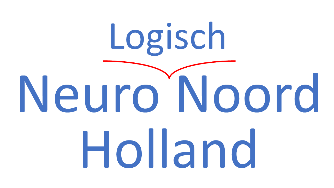 8e Neurologisch Noord Holland nascholingHotel Inntel (Provincialeweg 102) in Zaandam10 november 2022 dhr./ mevr. *			Voornaam				Initialen				Achternaam:			Praktijkadres			Postcode			Plaats:		functie:		 Neuroloog* / AIOS */ anios* / anders*, nml.  Emailadres		(De factuur voor uw administratie wordt u per email toegezonden)Bijzonderheden	(Ik wil voor toekomstige nascholingen graag WEL / NIET* ook via dit emailadres op de hoogte gehouden worden)Wilt u bij de NNH eens een (korte) voordracht houden?:  Nee / Ja*, met als onderwerp: Bedrijf:	iMeeduAdres:	Oude Wetering 27Postcode:	8043 MV 	Plaats: Zwolle				Land: NederlandIncassant ID:	NL54ZZZ650555510001Kenmerk machtiging:	20221110-		( hier uw BIG-nummer invullen a.u.b.) Reden betaling:	Inschrijfgeld 8e Neurologisch Noord Holland d.d. 10 november 2022Door ondertekening van dit formulier geeft u toestemming aan iMeedu om een éénmalige incasso-opdracht te sturen naar uw bank om het bedrag van  € 60,- (neuroloog) /  € 0,- (a(n)ios) / ▢ € 20,- (anders) * van uw rekening af te schrijven en aan uw bank om éénmalig het bedrag van  € 60,- (neuroloog) /  € 0,- (a(n)ios) / ▢ € 20,- (anders) * van uw rekening af te schrijven overeenkomstig de opdracht van iMeedu. Als u het niet eens bent met deze afschrijving kunt u deze laten terugboeken. Neem hiervoor binnen 8 weken na afschrijving contact op met uw bank. Vraag uw bank naar de voorwaarden.Uw bankrekening gegevens:Naam			Plaats 				IBAN			Datum 				Handtekening of naam:	 Wilt u dit formulier (graag vóór 3 november) insturen naar:iMeedu						martinzwart@imeedu.nl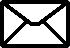 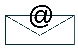 Oude Wetering 27				(mag ook als goed leesbare scan of foto)8043 MV Zwolle		Annulerings- en betalingsvoorwaarden:  Het verschuldigde bedrag wordt rond 3 november 2022 automatisch geïncasseerd. Bij annulering na 3 nov. 2022 behoud iMeedu het recht om 100% van de cursusprijs in rekening te brengen. Met uw inschrijving gaat u akkoord met deze voorwaarden.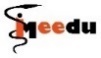 